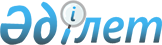 Қазақстан Республикасының Мемлекеттік құпияларды қорғау жөніндегі агенттігі төрағасының 2001 жылғы 29 қаңтардағы N 2 "Мемлекеттік құпияларды құрайтын мәліметтерді есептеу техникасының құралдарын пайдаланумен өңдеу кезінде құпиялылық режимін қамтамасыз ету жөніндегі нұсқаулықты бекіту туралы" бұйрығына өзгеріс енгізу туралыҚазақстан Республикасының Мемлекеттік құпияларды қорғау жөніндегі агенттіктігі төрағасының 2002 жылғы 21 ақпандағы N 11 бұйрығы. Қазақстан Республикасы Әділет министрлігінде 2002 жылғы 15 наурызда тіркелді. Тіркеу  N 1799.



          Қолданылып жүрген нормативтік құқықтық актілердің талаптарына 
сәйкестікке келтіру мақсатында БҰЙЫРАМЫН:




          1. Қазақстан Республикасының Мемлекеттік құпияларды қорғау жөніндегі 




агенттігі төрағасының 2001 жылғы 29 қаңтардағы N 2  
 V011413_ 
  бұйрығына 
мынадай өзгеріс енгізілсін:
     Мемлекеттік құпияларды құрайтын мәліметтерді есептеу техникасының 
құралдарын пайдаланумен өңдеу кезінде құпиялылық режимін қамтамасыз ету 
жөніндегі Нұсқаулықтың 32-тармағындағы "бірақ осы объектілерде 
пайдаланылатын импорттық есептеу құралдары арнайы тексеруден өткізілуге 
тиіс" деген сөздер алынып тасталсын.
     2. Осы бұйрық Қазақстан Республикасының Әділет министрлігінде 
мемлекеттік тіркелген сәттен бастап күшіне енеді.

     Агенттік төрағасы 
     
     
     Мамандар:
             Омарбекова А.Т.
             Жұманазарова А.Б.
   
      
      


					© 2012. Қазақстан Республикасы Әділет министрлігінің «Қазақстан Республикасының Заңнама және құқықтық ақпарат институты» ШЖҚ РМК
				